I.-RESUMEN EJECUTIVO:Al término del proyecto en FEBRERO 2016, la organización logra el 75% del cumplimiento de los objetivos trazados. El presente documento representa el informe de REVISION DE LA INFORMACION ADMINISTRATIVA CONTABLE, y mide el grado de cumplimiento de la organización con el Memorando de Acuerdo firmado entre la Oficina de Servicios a Proyectos de las Naciones Unidas (en representación del PPD) y CANTURURAL.Se presentan 7  hallazgos en términos de políticas contables y otras  (ver apartado de hallazgos) que deben  evitarse para futuras iniciativas, empero se concluye lo siguiente:La Organización destino fondos del proyecto para cubrir gastos que no contaron con la autorización por parte del Coordinador del Programa de Pequeñas Donaciones.La Organización dispuso de 8.866.860,19 colones en el pago de gastos administrativos, que no estaban contemplados en la aprobación del proyecto ni del presupuesto, esto supone que se pudo privar a la Organización de ejecución de actividades fundamentales para el fortalecimiento de la misma. La Organización presentó deficiencias en términos de políticas administrativas y contables para el manejo de los recursos no reembolsables brindados por el PPD. La organización supera la contrapartida estipulada en el documento de proyecto y logra una calificación de MODERADAMENTE SATISFACTORIA en el logro de los resultados.a.- Organización Ejecutora:CANTURURAL nace en el 2009 como parte del proceso  de la Alianza para el Fortalecimiento del Turismo Rural Comunitario, integrada por la Asociación Centroamericana para la Economía la Salud y el Ambiente–ACEPESA, la Asociación Costarricense de Turismo Rural Comunitario–ACTUAR y el Consorcio Cooperativo Red Eco Turística Nacional–COOPRENA, con el apoyo del PPD y Fundecooperacion, en un espacio de articulación y coordinación de acciones entre comunidades y organizaciones para facilitar el desarrollo de condiciones que permitan convertir el turismo rural comunitario en un instrumento de desarrollo local y conservación de la naturaleza.CANTURURAL  tiene como Visión: ser una organización integrada por socios comprometidos y responsables social y ambientalmente, líder a nivel nacional e internacional por su capacidad de construir alianzas público y privadas para consolidar, a través del modelo de turismo rural, territorios de desarrollo social sostenible de gran impacto, aplicando tecnologías innovadoras para garantizar la competitividad, brindando servicios oportunos y ajustados a las necesidades y demandas del sector.Canturural desde hace varios años ha venido realizando diversas actividades:   la Feria de Turismo rural Comunitario en la cual participan cerca de 70 diferentes iniciativas de turismo rural comunitario de todo el país, ha fomentado alianzas estratégicas y  participación activa en las instancias gubernamentales, en donde se procura incidir positivamente para lograr cambios políticos que favorezcan las acciones productivas y de conservación que realizan sus organizaciones afiliadas. En este sentido se han generado acercamientos con comisiones legislativas de índole variada, el Instituto Costarricense de Turismo, las Municipalidades y las Universidades llegando a consolidar proyectos concretos con el Instituto Costarricense de Turismo y el Instituto Nacional de Aprendizaje.La Junta Directiva de la CANTURURAL está compuesta por miembros de diferentes empresas, dentro de los cuales destaca ACTUAR, COOPRENA y ACEPESA, empresas que han trabajado fuerte dentro del sector de Turismo Rural Comunitario. Asimismo se cuenta con una persona a tiempo completa bajo el cargo de Asistente Administrativa quien lleva a cabo las funciones de apoyo a la Presidencia y a poner en marcha las decisiones de la Junta Directiva.La Junta Administrativa integrada para la implementación de la Iniciativa, estuvo conformada  de la siguiente manera:Tabla 1: Integrantes de Junta AdministrativaII.- PRINCIPALES POLÍTICAS CONTABLES DEL PROYECTO: Las principales políticas contables utilizadas en la preparación del estado de rendición de cuentas son las siguientes:a.- Proceso de Compras en la Organización:Para todas las compras del proyecto se realizaron cotizaciones y se escogió la casa comercial que ofrecía calidad y mejor precio, según el producto. La documentación que acompaña el proceso de compra es la siguiente: 3 cotizacionesla factura de compralas facturas  están ordenadas por rubro del presupuestoEsta política se utilizó para la compra del video been y la cámara fotográfica.Para la contratación de los consultores se recurrió a recomendaciones de profesionales y estos tuvieron un proceso de entrevistas.b.- Control de Presupuesto y Sistema de Pagos:CANTURURAL, cuenta con una contabilidad formal del proyecto y cuenta exclusiva para el manejo del mismo.Tabla 2: PresupuestoLos pagos se realizaron por medio de transferencias electrónicas, algunos  se efectuaron siguiendo  los rubros del presupuesto. Como procedimiento para la emisión de los pagos, la asistente administrativa preparaba el documento para la realización de la transferencia lo pasaba vía digital al Presidente y a la Tesorera para su aprobación, y de esta manera se  realizaban las transferencias respectivas.CANTURURAL NO TIENE UNA  CUENTA EXCLUSIVA para el manejo de los fondos del proyecto, tal y como se solicita en el MOA. c.- Modificaciones al Presupuesto y/o ampliación de plazos:1.-El proyecto REGISTRA UNA MODIFICACION PRESUPUESTARIA aprobada por el Coordinador Nacional.d.- Proceso de Contrataciones:Se realizaron contrataciones de asistencia técnica durante la iniciativa, sin solicitud de revisión u aval de los TRF por parte del Coordinador Nacional, cuando las consultorías sobrepasaron los US$5000 (tal y como lo indica el MOA).1.- Se realizaron 3 contrataciones por servicios profesionales:Para la elaboración de la Estrategia de Gestión de Fondos para la Sostenibilidad de CANTURURAL.Para la elaboración de la Estrategia de Comunicación de La CANTURURAL.Para la dirección y metodología del Primer Congreso de Turismo Rural Comunitario.2.- Se realizó la contratación de la Asistencia Administrativa de Canturural como personal de planta, tomando fondos del PPD para cubrir los siguientes rubros: salario fijo, aguinaldo, CCSS, seguro por medio del INS.e.- Contrapartida estipulada en el prodoc:La contrapartida propuesta en el proyecto fue de US$68.000.Tabla 3: Cofinanciamiento PROPUESTO SEGÚN PRODOCFuente: Prodoc aprobado en el año 2012, por el Programa de Pequeñas Donaciones en su sesión del mes de Junio 2012.f.- Control de Caja Chica:NO SE APERTURARON cajas chicas. g.- Registros de la Documentación:Constan en los registros de CANTURURAL la siguiente documentación:No cumplidoh.- Objetivos del Proyecto:	     Objetivo General: Contribuir al fortalecimiento institucional de la Cámara Nacional de Turismo Rural Comunitario, a través de la incidencia política y la promoción del sector. Se pretenden ampliar y mejorar integralmente los servicios, el personal y la cantidad de emprendimientos afiliados a la Cámara Nacional de Turismo Rural (CANTURURAL). Así como lograr que todo el sector TRC y las instituciones, organizaciones y ONG´s conozcan y materialicen la Ley de Fomento del Turismo Rural Comunitario. Objetivos Específicos:Objetivo 1: Fortalecer la CANTURURAL, para mejorar la capacidad de gestión y representación. Objetivo 2: Incidir en las instituciones y gobiernos locales para implementar la Ley de TRC.Objetivo 3: Promocionar el sector de TRC a nivel nacional e internacionali.- Fondos Desembolsados por el PPD:Todos los fondos desembolsados por el PPD se realizaron mediante transferencia electrónica  a nombre de la Organización y en moneda local (colones). Tabla 4: Desembolsos realizados por  PPDFuente: PPD, 2016j.- Cofinanciamiento Aportado:En la tabla siguiente se presenta el cofinanciamiento aportado por CANTURURAL.  Como se puede observar la organización excedió el cofinanciamiento acordado según el prodoc financiado.Tabla 5: Cofinanciamiento COFINANCIAMIENTO ALCANZADO Y REPORTADO SEGÚN INFORMES DE AVANCEk.- Revisiones del Presupuesto:El proyecto REGISTRA UNA MODIFICACION AL PRESUPUESTO, que se presenta en el cuadro del presupuesto acumulado. III.- PRINCIPALES HALLAZGOS:La auditoría se concentró en el cumplimiento con lo estipulado en el Memorando de Acuerdo firmado por las partes, para lo que se utilizaron los siguientes criterios: Cumplido, No cumplido, Suficiente, No se cuenta.Tabla 6: Cumplimiento del Memorando de AcuerdoHALLAZGOS Después de revisada y analizada la documentación, se encontraron los  siguientes hallazgos: Tabla 7: Hallazgo en la Documentación del ProyectoTabla 8: Datos de Pago de Salario, CCSS, Seguro contra riesgos y cesantía	Fuente: Estados del cuenta del Banco Nacional De Costa Rica.IV.- INFORME DE GASTOS  y  GASTOS ACUMULADOS DEL PROYECTO:4.1.- Informe de Gastos: En la tabla siguiente se presenta el informe de gastos realizados en el proyecto según rubro de financiamiento en moneda local:Tabla 9: Gastos Reportados según Informe de Avance I, II, III4.2.-Reporte de Gastos Acumulado del proyecto: En la tabla siguiente se muestra el informe acumulado del proyecto, con el 100% de los gastos efectuados:Tabla 10: REPORTE ACUMULADO DE GASTOSFuente:*Informes financieros presentados al PPD**Estados de cuenta de CANTURURAL 2012-20164.3.-Monto de financiamiento aprobado por el PPD y monto recibido por la organización según moneda colones y dólares:Tabla 12: Resumen de fondos desembolsados e invertidos en el ProyectoV.- DOCUMENTOS CONSULTADOS:COS/SGP/FSP/OP5/BD/12/35: Informe Avance I. Asociación Cámara Nacional de Turismo Rural Comunitario. Proyecto: Fortalecimiento Institucional, promoción e incidencia política de la Cámara Nacional de Turismo Rural Comunitario. COS/SGP/FSP/OP5/BD/12/35: Informe Avance II. Asociación Cámara Nacional de Turismo Rural Comunitario. Proyecto: Fortalecimiento Institucional, promoción e incidencia política de la Cámara Nacional de Turismo Rural Comunitario.COS/SGP/FSP/OP5/BD/12/35: Informe Avance III. Asociación Cámara Nacional de Turismo Rural Comunitario. Proyecto: Fortalecimiento Institucional, promoción e incidencia política de la Cámara Nacional de Turismo Rural Comunitario.Banco Nacional de Costa Rica: Estado de cuenta de CANTURURAL 2012-2016, número de cuenta bancaria 100-01035-0001496-1.CARGONOMBRE DEL REPRESENTANTEPresidenta:	Hernan RamírezVice-Presidente:Yury FonsecaSecretaria:	Milton SilesTesorero:Yorleny FontanaVocales:Elena AriasACTIVIDADMONTO EN US$Identificación y visita de potenciales organizaciones.1.500Establecimiento de mecanismos de comunicación permanente entre la CANTURURAL y los  socios actuales.10.000Promoción de la Cámara en Ferias de turismo  locales.1.000Revisión del Plan Estratégico y elaboración de POA 2013, con asociados.1.000Reuniones de Junta Directiva ordinarias, capacitaciones de trabajo en equipo, manejo de reuniones.4.000Organización del I Congreso de TRC3.000Compra de equipo y materiales de oficina3.400Organización de las Asambleas de asociados de CANTURURAL, ordinarias y extraordinarias.1.000Elaboración e implementación de una estrategia de fondos para la sostenibilidad de la CANTURURAL.5.000Gestión y ejecución de reuniones con jerarcas de instituciones y gobiernos locales para que conozcan y se apropien de las competencias que se establecen en la Ley de TRC1.000Programación y ejecución de sesiones de trabajo con las organizaciones del TRC para que se apropien de la Ley del TRC y la hagan valer tanto en el ámbito local como nacional.3.000Organización de talleres para capacitar a líderes locales para que incidan en sus localidades.2.500Elaboración de estudio de impactos económicos, ambientales y socioculturales del TRC.2.000Actualización de la IV Guía de TRC5.000Organización de un Grupo Focal, para valorar las ferias anteriores y tomar decisiones para mejorar las siguientes.800Organización de la X Feria de TRC2.800Organización de la EXPORURAL2.000Convenios con Tour Operadores1.000 Total50.000Fuente de contribuciónTipo de contribución(Especie o Efectivo)Efectuado o proyectadoValor de la contribución(US$)Estudio de aportes del  TRC en Costa Rica (Aporte  INFOCOOP).EspecieProyectado6000Estudio de impactos del TRC (Aporte CANTURURAL)EspecieProyectado2000I Congreso de TRC  (aporte del INFOCOOP)EspecieProyectado10000I Congreso de TRC  (aporte de CANTURURAL)EspecieProyectado2000X Feria de TRC (aporte INFOCOOP)EspecieProyectado10000X Feria de TRC  (aporte de ICT)EspecieProyectado10000X Feria de TRC  (aporte de CANTURURAL)EspecieProyectado3000Reuniones de Junta DirectivaEspecieProyectado1500Identificación y visita de potenciales organizaciones (aporte CANTURURAL)EspecieProyectado1500Elaboración e implementación de una estrategia de comunicaciónEspecieProyectado1000Promoción de la Cámara en Ferias de turismo  locales (CANTURURAL)EspecieProyectado1000Organización de las Asambleas de asociados de CANTURURAL, ordinarias y extraordinarias. (Aporte de CANTURURAL).EspecieProyectado1000Actualización de la Guía de TRCEspecieProyectado5000Organización de la EXPORURAL (Aporte ICT)EspecieProyectado5000Total 68.000Memorando de Acuerdo firmado entre las partes para la formalización de la donación, con todos sus Anexos.Informe de Avance al PPD Técnico y Financiero I, II y final.Mantienen originales de comprobantes de gastos del I, II Informe Financiero y Final enviaron los originales y se dejaron copia.  Cumplimiento con las fechas establecidas en el convenio para la entrega del Informe de avance I, II y Final  debidamente firmados.Todas las facturas en todos los informes están bien elaboradas.Mantienen su Personería Jurídica al día.Actividades y reuniones debidamente documentadas fotográficamente, con minuta de reunión y firma de participantes.Los documentos generados por el proyecto están debidamente archivados y resguardados.Registro de firmas de los participantes, mediante listas de asistencia que: incluyen el nombre, número de cédula de los participantes y fotografías de las actividades realizadas.Material promocional en el archivo del proyecto.DesembolsosMonto en US$Tipo de cambioMonto en colonesFecha de realización por PPDPrimer desembolso$     25.000,00₡ 496,10₡     12.402.500,0020/08/2012Segundo desembolso$     20.000,00₡ 492,60₡        9.852.000,0021/11/2012Tercer desembolso$       5.000,00₡ 493,10₡        2.465.500,0013/11/2013TOTAL GENERAL:$  50.000,00₡ 24.720.000,00PRIMER INFORME DE AVANCEPRIMER INFORME DE AVANCEPRIMER INFORME DE AVANCENombre fuenteEn especie o EfectivoMonto $INFOCOOPEN ESPECIE: Estudio de Aportes del TRC en Costa Rica 6.000,00CANTURURALEN ESPECIE: Estudio de Aportes del TRC en Costa Rica 2.000,00INFOCOOPEN ESPECIE: I Congreso de TRC 10.000,00CANTURURALEN ESPECIE: I Congreso de TRC 2.000,00CANTURURALEN ESPECIE: Reuniones de Junta Directiva Especie150,00CANTURURALEN ESPECIE: Identificación y visita a potenciales organizaciones Especie150,00 Total TotalUS$20.300Nombre fuenteEn especie o EfectivoMonto $CANTURURALEN ESPECIE: la coordinación de las reuniones, preparación de los documentos, solicitud de espacio para hacer las reuniones.500,00CANTURURALEN ESPECIE: Localizar los posibles afiliados, coordinar con los empresarios, elaborar y hacer las presentaciones.1.000,00CANTURURALEN ESPECIE: Coordinar con la consultora, asistir a reuniones, revisar los documentos, suministrar la información pertinente.1.000,00CANTURURALEN ESPECIE: Coordinar la logística de la Asamblea, convocatoria de los afiliados.500,00TotalTotalUS$3.000,00INFORME FINALINFORME FINALINFORME FINALNombre fuenteEn especie o EfectivoMonto $ACTUAREN EFECTIVO: guía de turismo5.000,00ACTUAREN EFECTIVO: pago del Estudio de Aportes y Efectos del TRC2.000,00ACTUAREN ESPECIE: tiempo para CANTURURAL en incidencia con INDER, DINADECO, INA, ICT10.000,00Junta DirectivaEN ESPECIE: Tiempo y viáticos para asistir reuniones de JD.10.000,00Marieloz BonillaEN ESPECIE: Un cuarto tiempo al proyecto24.000,00Marieloz BonillaEN ESPECIE: viáticos4.000,00ICTEN ESPECIE: Taller de líderes aportando alimentación y facilitador para 40 personas, financiamiento de Asambleas (alimentación) y presentaciones al sector (alimentación)3.000,00INAEN EFECTIVO: Congreso de TRC, según estado de cuenta de la organización3.000,00 TOTAL  TOTAL 61.000,00GRAN TOTALGRAN TOTALUS$83.3001. Cumplimiento con Anexo A.CUMPLIDO2. Uso de fondos de acuerdo al presupuestoNO CUMPLIDO3. Adquisiciones por más de $5000 autorizadas por el Coordinador NacionalNO CUMPLIDO4. Cumplimiento de plazos para informes y término del proyectoNO CUMPLIDO5. Presentación de informes Informe Avance I, Informe Avance II, Informe Final6. Reporte y documentación de la contrapartidaContrapartida documentada por medio de convenios, facturas y otros.7. Uso de formatos facilitados por PPD para informesCUMPLIDO8. Cuenta corriente exclusiva para fondos del proyectoNO CUMPLIDO9. Registros Propuesta de proyecto inicial y finalMemorando de AcuerdoInformes Avance I, II y finalCorrespondencia10. Sistema de archivos INCOMPLETOS Y SIN ORDEN RESPECTIVONO SE CONOCE POR LA ACTUAL JD QUE DOCUMENTACION EXISTE NI EL SISTEMA DE ARCHIVO11. Calidad de la informaciónSuficiente12. Comunicación con el CN (teléfono, visitas, e-mails)NO SUFICIENTE13. Reconocimiento apoyo PPD en material promocional y otros.Material promocional elaborado y  en él NO SE REALIZO reconocimiento al PPD (material escrito y en digital).Libro de inventario con el registro de todo el equipo, mobiliario y herramientas compradas a través del proyecto.NO SE CUENTAa.- Hallazgo 1: Carta/mail de aprobación de TRF y contrataciones por más de US$5000 sin aprobación por parte de CN del PPD.RECOMENDACIÓNEFECTOCOMENTARIO DE LA ORGANIZACIÓNSe realizaron 3 contrataciones  para la elaboración de la estrategia de gestión de fondos,  de comunicación y para el Congreso de TRC. Las contrataciones efectuadas no tienen como respaldo el contrato firmado por los consultores.Solicitar por escrito al Coordinador Nacional revisión de los TDR para contrataciones, y aprobación de gastos/inversiones superiores a los US$5000.Incumplimiento del MOA, Responsabilidades de la CBO local: inciso 1.4Se realizó una revisión de la información suministrada por la Junta anterior, sin embargo no fue posible acceder a ella  en la computadora de la Canturural, ni en los registros físicos esto debido al cambio continúo de oficinas de la CANTURURAL.   b. Hallazgo 2: En el documento de proyecto la sumatoria del Cofinanciamiento presenta un error. RECOMENDACIÓNEFECTOCOMENTARIO DE LA ORGANIZACIÓNEl prodoc indica US$68.000, la sumatoria correcta es de US$59.000. Sin embargo la organización supero el cofinanciamiento estipulado.Revisar el prodoc enviado al PPD y los compromisos que se establecen como organización con respecto al cofinanciamiento.NASe cometió un error en la suma del proyecto, pero la contrapartida fue superada aun así.c.- Hallazgo 3: Transferencias electrónica realizadas para pagar contrato salarial de personal administrativo de la Organización.RECOMENDACIÓNEFECTOCOMENTARIO DE LA ORGANIZACIÓNGastos referidos al pago de salario de la Srta.  Karol Casasola por un monto aproximado de 278.300, más pago de CCSS, seguro, aguinaldo, y cesantía, por un monto total de 8.866.860,19 colones (set 2012 a nov 2013). Ver Tabla 8 detalle de los gastos efectuados. En el tercer informe presentado al PPD, subyace el gasto de salario no obstante desde inicios del proyecto se tomaron fondos del proyecto para sustentar la contratación de la Srta. Casasola. Según consta en los siguientes documentos de pago:11644984, 13213, 130-13, 129-13, 125-13, 125-13, 701, 702, 112-13, 715, 23023941No es permitido con fondos del PPD el pago de salarios o gastos administrativos del proyecto. A excepción de que Coordinador Nacional brinde el visto bueno al gasto.CANTURURAL no solicito la debida solicitud de autorización al Coordinador NacionalIncumplimiento del MOA DEL PROYECTO. Responsabilidades de la CBO local.Incumplimiento de la Guía de Administración de Fondos por el PPD.Se mantuvieron reuniones con Integrantes de la Junta Anterior y en Asamblea de la CAMARA se informó de lo acontecido. La Junta que recibe el proyecto realiza las gestiones pertinentes para cumplir con los resultados propuestos en el prodoc aprobado por el PPD y salvaguardar el fortalecimiento de la misma. d.- Hallazgo 4: Ausencia de política administrativa para pago de viáticos.RECOMENDACIÓNEFECTOCOMENTARIO DE LA ORGANIZACIÓNViáticos pagados integrantes de Junta Directiva. Facturas: 652651, 652655,652656, 652657, 526899, 526898,526894 ,526895,52689, 17911201, 321506 689 No hay política de gastos de viaje que de soporte a los viáticos pagados a los integrantes de Junta Directiva, ni firma de recibido por el monto de recursos girados.Incumplimiento de la Guía de Administración de Fondos por el PPD.La Junta Directiva actual desconoce las políticas aplicadas, y por el contrario asume e instaura procedimientos para la gestión administrativa, financiera y de incidencia de la Cámara.  e.- Hallazgo 5: Viáticos pagados por transferencia de fondos sin firma de recibos y/o  facturas soporte de gastos.RECOMENDACIÓNEFECTOCOMENTARIO DE LA ORGANIZACIÓNNúmero de Transferencias: 615 (₡199.000), 625 (₡20.000), 627 (₡32.000), 640 (18.500), 651 (45.500), 654 (20.000), 672 (₡13.500), 683 (25.000), 690 (₡33.500), 695 (₡13.500)605 (₡36.000), 620  (₡36.000), 622 (₡36.000), 644(₡48.000), 655 (₡36.000), 671 (₡36.000), 688 (₡36.000)664 (₡40.000).No hay recibos de firma por la transferencia realizada a favor del personal del CANTURURAL.Incumplimiento de la Guía de Administración de Fondos por el PPD.Sin comentarios no se conoce a detalle el procedimiento utilizado.f.- Hallazgo 6: Pagos por servicio de restaurant.RECOMENDACIÓNEFECTOCOMENTARIO DE LA ORGANIZACIÓNServicio de restaurant facturas: 2719, 2717-30681, 1750, 1749, 30683, 5954.Debe indicar a la par de la factura o el Informe a que actividad se refiere y cuál es la participación de CANTURURAL y el nombre de las personas que participan del proceso.Incumplimiento de la Guía de Administración de Fondos por el PPD.Sin comentarios no se conoce a detalle el procedimiento utilizado. g.- Hallazgo 7: Pagos por servicio de transporte (taxis)RECOMENDACIÓNEFECTOCOMENTARIO DE LA ORGANIZACIÓNRecibos de pagos por servicios de Taxis: 11111752,65827,136421, 656824, 156461, 1111751, 1111755, 1111754, 11111760, 1111762, 11111763, 111761, 11111758, 1111757, 656809, 656811,11111772, 652668, 39341, 656817, 656821, 652675, 652684, 652679, 656818,69538, 8135, 652680,656815,656814, 652683,652661,652626, 652664, 656802,652669, 656823, 652685. Un 50% de los recibos están firmados por la persona o integrante de CANTURURAL que tomo el servicio de transporte.Todo recibo debe indicar el nombre  completo del conductor, la firma, el número de teléfono, y número de placa del vehículo.Incumplimiento de la Guía de Administración de Fondos por el PPD.Sin comentarios no se conoce a detalle el procedimiento utilizado. h.- Hallazgo 7: Carta/mail de aprobación de pago por concepto de línea de teléfono celular de CANTURURAL.RECOMENDACIÓNEFECTOCOMENTARIO DE LA ORGANIZACIÓNFondos para el pago de línea de teléfono de Canturural: 14103968, 1559418, 201401, 201402, 201403, 201404, 201405Solicitar por escrito al Coordinador Nacional aprobación para del gasto.Incumplimiento de la Guía de Administración de Fondos por el PPD.Sin comentarios no se conoce a detalle el procedimiento utilizado.MESNÚMEROCONCEPTOMONTO2012201220122012Set 23223528CCSS110.000,00Set 23225813CCSS103.950,00Set 23435475CASASOLA KAROL SALARIO QUINCENAL278.300,00Set 23717937CASASOLA KAROL SALARIO QUINCENAL138.650,00Set 24510380CASASOLA KAROL SALARIO QUINCENAL138.650,00Oct25421004CCSS103.255,00Oct25421131CASASOLA KAROL SALARIO QUINCENAL138.650,00Oct26400206CASASOLA KAROL SALARIO QUINCENAL138.650,00Nov27264934CCSS103.255,00Nov27586401CASASOLA KAROL SALARIO QUINCENAL138.650,00Nov27983736CASASOLA KAROL SALARIO QUINCENAL138.650,00Dic28314151AGUINALDO CASASOLA KAROL299.687,00Dic29295619CCSS103.551,00Dic29305506CASASOLA KAROL SALARIO Mensual277.300,00TOTAl  20122.211.198,002013201320132013MESNÚMEROCONCEPTOMONTOEne20633296CCSS103.255,00Ene20633172CASASOLA KAROL SALARIO QUINCENAL144.105,50Ene21506465CASASOLA KAROL SALARIO QUINCENAL144.105,00Feb22241088CCSS107.377,00Feb22298771CASASOLA KAROL SALARIO QUINCENAL144.105,88Feb22298605INS POLIZA CANTURURAL143.190,00Mar23171037CASASOLA KAROL SALARIO QUINCENAL144105,88Mar24014456CCSS103.377,00Mar24014098CASASOLA KAROL SALARIO QUINCENAL144.105,50Mar24500140CASASOLA KAROL SALARIO QUINCENAL144.105,00Abr25571576CCSS108.795,00Abr25570907CASASOLA KAROL SALARIO QUINCENAL144.105,00May27734318CCSS107.377,00May27733942CASASOLA KAROL SALARIO QUINCENAL144.105,88May28298188CASASOLA KAROL SALARIO QUINCENAL144.105,00Jun28972177CASASOLA KAROL SALARIO QUINCENAL144.105,00Jun29283260CCSS107.377,00Jul20456785CASASOLA KAROL SALARIO QUINCENAL144.105,00Jul21227185CCSS107.377,00Jul21222118CASASOLA KAROL SALARIO QUINCENAL147.706,36Jul22199863CASASOLA KAROL SALARIO QUINCENAL147.706,36Agost23023941CCSS1.033.777,00Agost23024815CASASOLA KAROL SALARIO QUINCENAL147.706,36Agost24048509CASASOLA KAROL SALARIO QUINCENAL147.706,00Set25197905CCSS110.059,00Set25243558CASASOLA KAROL SALARIO QUINCENAL147706,36Oct26132061CASASOLA KAROL SALARIO QUINCENAL147.706,36Oct27027715CCSS111.512,00Oct27087000CASASOLA KAROL SALARIO QUINCENAL147.706,36Oct27955276CASASOLA KAROL SALARIO QUINCENAL147.706,36Oct26132061CASASOLA KAROL SALARIO QUINCENAL147706,31Oct27027715CCSS111.512,00Oct27028700CASASOLA KAROL SALARIO QUINCENAL147.706,36Oct27955276CASASOLA KAROL SALARIO QUINCENAL147.706,36Nov29378923CCSS110.059,00Dic20376612LIQUIDACION KAROL CASASOLA1.080.690,00TOTAL 2013TOTAL 20136.655.662,19GRAN TOTALGRAN TOTAL8.866.860,19GASTOS REPORTADOS PRIMER INFORME DE AVANCEGASTOS REPORTADOS PRIMER INFORME DE AVANCEGASTOS REPORTADOS PRIMER INFORME DE AVANCENumero de Factura y/o reciboDescripción del gastoMonto Colones6720Restaurant5.850,002281Restaurant5.000,00582314Gasolina10.000,003956Hospedaje Guanacaste103.020,004191Restaurant5.000,002623Hospedaje hotel arenal82.400,0039340Transporte Alajuela San Carlos5.000,00652668Almuerzo Quiznos4.500,00no visibleNo visible4.500,0030929Restaurant5.725,001750Restaurant7.765,0030681Restaurant1.600,001749Restaurant5.000,0030683Librería6.400,005101Taxi1.150,0039341Transporte la fortuna a Urbanización La Trinidad6.000,0039338Transporte Iglesia la Merced SINAC1.150,0039339Servicio de taxi SINAC parque central1.500,00656801Consultoría TOTAL261.560,00FORTALECIMIENTO CANTURURAL411099Viáticos taller Argentina Guácimo12.890,00567786Servicio de taxi2.700,0034623Servicio de taxi a Cartago1.900,002390Servicio de restaurant2.100,00652651Viáticos reunión junta directiva20.000,00652655Viático reunión JD144.000,00652656Viático reunión JD20.000,00652657Viático reunión JD381.578,008Asesoría metodología Canturural Victor Gutiérrez1.388.750,00251Edecanes I congreso TRC120.000,001Decoración floral7.500,0016572Proyector Hitachi499.000,004Asesoría Santiago Coto670.599,003.271.017,00GASTOS REPORTADOS II INFORME DE AVANCEGASTOS REPORTADOS II INFORME DE AVANCEGASTOS REPORTADOS II INFORME DE AVANCENUMERO DE FACTURA Y/O RECIBODESCRIPCION DEL GASTOMONTO COLONES656803Servicio Taxi Quijongo Cartago2.500,00656804Taxi de Perez Zeledón a FUDEBIOL6.900,004627789Pasaje de Perez Zeledón a Buenos Aires Puntarenas1.090,004627790Pasaje de Perez Zeledón a Buenos Aires Puntarenas1.090,00656805Taxi de Buenos Aires a Salitre4.000,00656806Taxi de Salitre a Terraba14.000,00656807Taxi de Terraba al Brujo5.000,00656808Pasaje a Chacarita de Piedras Blancas, Osa4.000,00656809Taxi de Chacarita a la Palma de Puerto Jimenez15.000,00656810Taxi de la Palma a Danta Corcovado Lodge3.000,00656811Transporte y almuerzo Finca el Atardecer20.000,00656812Taxi de Danta Corcovado Lodge a la Palma3.000,00656813Pasajes la Palma a San José14.740,00656814Taxi de Terminal Puerto Jimenez a TUASA2.000,00656815Taxi de Tejar a Chocorí Cartago2.800,00656817Taxi Cartago2.000,008984808Pasaje de San José a Perez Zeledón3.185,008984809Pasaje de San José a Perez Zeledón3.185,0016560Taxi de la Merced a la MUSOC1.200,00267868Taxi de LUMACA a Sabana Oeste3.500,00N3209Copias600,261161238Servicio de Alimentación31.300,0099142 Desayunos7.740,0013008Servicio de Alimentación14.350,0058361Transporte de Santo Domingo a el Silencio5.000,00656821Pasaje del Silencio a Quepos2.300,003376Alquiler de Vehículo62.372,00146988Almuerzos12.248,00957684Gasolina17.350,0011000Servicio de Restaurante11.000,00Subtotal A. Capacitación276.450,2610Adelanto Adendum servicios profesionales VICTOR GUTIERREZ201.200,0011Cancelación por servicios profesionales adendum VICTOR GUTIERREZ201.200,006II pago consultoría Estrategia Gestión de Fondos SANTIAGO COTO678.598,009Tercer pago parcial de consultoría SANTIAGO COTO336.633,0010Cancelación consultoría Estrategia Gestión de Fondos SANTIAGO COTO336.633,0060Primer Pago Estrategia de Comunicación ALEXANDRA CORTES670.599,0061Segundo Pago consultoría Estrategia de Comunicación ALEXANDRA CORTES670.599,0011Primer pago Adendum a Contrato Servicios profesionales SANTIAGO COTO503.000,00115Reuniones con Instituciones y gobiernos locales para que se apropien de la Ley LILLIANA CORELLA694.540,00Subtotal B. Consultorías4.293.002,0069538Taxi Barrio Escalante al ICT4.500,00179Taxi ICT a San José3.300,008135Taxi ICT a Ecole Travel6.200,00313Diseño de brochure e impresión60.000,0034633Servicio de Taxi, envío de brochur4.250,00348Diseño de brochur e impresión30.000,0062Impresión Digital de Certificados38.000,00652672Alimentación Festival de expresión de las culturas5.300,00652674Viáticos Festival de expresión de las culturas13.000,00652678Transporte y alimentación apoyo Feria del Gustico18.000,00Subtotal C. Promoción182.550,00116Cámara Fotográfica y tarjeta de memoria169.900,0034470Materiales de Oficina100.545,00Subtotal D. Equipo y Materiales270.445,001E+08Refrigerio Comisiones de Trabajo y almuerzo Junta Directiva48.949,00554742Copias2.268,004702Almuerzo Asamblea CANTURURAL147.200,0011618Servicio de Restaurante Junta Directiva11.300,001876037Repostería reunión de Junta Directiva2.750,00656825Viáticos Asamblea CANTURURAL7.350,00652673Taxi San Pedro al INDER3.500,00652679Taxi de Pavas a San José3.000,00652684Taxi Reunión de Junta Directiva3.900,00652675Taxis reunión PPD Cancelada y conferencia de prensa Feria el Gustico3.475,00567790Taxi de San José a Pavas5.000,00656818Taxi Acepesa, estrategia de comunicación3.100,001876015Repostería  650,00965437Taxi Zapote a Barrio Escalante1.750,001E+08Refrigerio y almuerzo reunión de Junta Directiva19.200,001E+08Café reunión JD4.350,00652680Taxi reunión PPD6.500,00652681Taxi Barrio Escalante Hotel Trip11.350,00652682Taxi Ecole a Acepesa, reunión comunicóloga1.400,00652683Taxi reunión Junta Directiva3.200,00559Impresiones y copias4.885,009454Taxi3.150,00652661Taxis reuniones CANTURURAL3.500,00652666Taxi Cartago2.500,00526Impresiones  800,00652662Taxi de Lumaca a Caribeños1.500,00652664Taxis reunión de Junta Directiva5.000,003753Taxi de la CCSS a Sabana Norte3.800,00656802Taxi del San José Palacio a COOPRENA3.000,00652669Taxi Junta Directiva y cuaderno nuestra finca 2.000,0019233Repostería reunión de Junta Directiva4.000,00166033Taxi Reunión de Junta Directiva1.750,0017093Servicio de Restaurante Junta Directiva13.600,00526899Viáticos reuniones de Junta Directiva75.700,00526898Viáticos reuniones de Junta Directiva5.000,00526894Viáticos reuniones de Junta Directiva60.000,00526895Viáticos reuniones de Junta Directiva, EXPOTUR y Festival de las Culturas262.000,00656826Viáticos reuniones de Junta Directiva20.000,001791201Viáticos reuniones de Junta Directiva y reuniones con el sector425.000,00101970Traslado Directivos10.000,0025371Servicio de Restaurante  5.450,00272Servicio de Soda6.925,00172Servicio de Alimentación21.000,00163Servicio de Alimentación9.000,00632Servicio de Restaurante5.537,002198Servicio de Alimentación 52.728,00557811Servicio de Restaurante4.500,0081785Transporte de Quepos a Puntarenas3.790,00656820Servicio de Alimentación CoopeTarcoles5.000,00656823Taxis Pacífico Central5.000,00656822Pasaje Tárcoles San José4.700,00711Copias680,00652687Hospedaje15.000,00813623Gasolina39.000,006669Peaje340,0042917Peaje450,0043374Peaje600,001E+09Gasolina10.000,001079158Peaje150,001322799Gasolina10.000,00652685Taxi Cartago1.900,00652686Taxi Terminal de Alajuela1.500,00652690Taxi gira Zona Norte3.400,00652689Taxi proyector y computadora2.300,004239Servicio de Restaurante18.700,0019271Reparación de llanta2.500,001971Servicio de Restaurante15.599,00588Servicio de Restaurante8.250,0055Servicio de Soda11.899,006526688Refrigerio 5.000,004053Servicio de restaurante9.650,00565Servicio de Restaurante  5.200,0088Servicio de Restaurante23.900,00652663Hospedaje y Alimentación en Tortuguero Rústico218.100,005955Té verde1.000,005954Servicio de Restaurante6.500,00278947Varios, alimentos 27.160,0025Transporte de San José a la Pavona140.000,00Subtotal E. Fortalecimiento Organizativo1.899.785,00Total6.922.232,26INFORME FINAL INFORME FINAL INFORME FINAL INFORME FINAL NUMERO DE FACTURA Y/O RECIBONUMERO DE FACTURA Y/O RECIBODESCRIPCION DEL GASTOMONTO COLONES1164498411644984Riesgos De TrabajoCcss1321313213Karol Casasola, Salario1331313313Alvarado Miranda Sadie15.000,00134-13134-13Milton Siles Zuñiga, Viáticos10.000,00135-13135-13Wilbert Brizulea , Viaticos70.000,00136-13136-13Hazel Bogantes, Servicios Contables35.000,00128.13128.13Celular Mes Setiembre9.100,00129-13129-13CCSS130-13130-13Karol Casasola, Salario11117721111772Lilliana Corella19.300,00122-13122-13Consultoría Estrategia Comunicación, Factura 71673.165,00121-13121-13Marieloz Bonilla, Viáticos Y Almuerzo 19.675,00127.13127.13Fernando  Zamora Castellanos, Publicación Edicto17.000,00125-13125-13Karol Casasola, Salario126-13126-13Lilliana Corella, Viáticos26.000,00123-13123-13Hazel Bogantes, Servicios Contables105.000,00124-13124-13Oscar Fonseca Viáticos JD Canturural45.000,00474474Diseño Pag. Web72.666,00492492Diseño Pag. Web9.688,801410396814103968Pago Teléfono CANTURURAL9.330,0015594181559418Pago Teléfono CANTURURAL5.075,00201401201401Pago Teléfono CANTURURAL3.445,00201402201402Pago Teléfono CANTURURAL3.400,00201403201403Pago Teléfono CANTURURAL3.305,00201404201404Pago Teléfono CANTURURAL3.305,00201405201405Pago Teléfono CANTURURAL3.305,00Total1.157.759,80Equipos Y Materiales PPDEquipos Y Materiales PPDEquipos Y Materiales PPDEquipos Y Materiales PPD35678Tintas De ImpresoraTintas De Impresora108.647,9017041MaterialesMateriales650,0017040MaterialesMateriales420,001111765MaterialesMateriales450,00686MaterialesMateriales225,0069CartulinasCartulinas3.300,00TotalTotal113.692,90Fortalecimiento OrganizativoFortalecimiento OrganizativoFortalecimiento OrganizativoFortalecimiento Organizativo292213Repostería Reunión JDRepostería Reunión JD9.650,001977Servicio RestaurantServicio Restaurant18.000,00136421Taxi Taxi 2.500,001111752ViáticosViáticos15.000,00656827Taxi A CANATURTaxi A CANATUR2.000,00342Almuerzos DosAlmuerzos Dos7.900,00656824Taxi Reunión Acepesa Estrategia ComunicaciónTaxi Reunión Acepesa Estrategia Comunicación3.600,007110Taxi ICT- Terminal Cartago Taxi ICT- Terminal Cartago 3.800,00156461TaxiTaxi3.700,00381212Repostería Reunión JDRepostería Reunión JD5.575,00388090Repostería Reunión JDRepostería Reunión JD4.720,00601210018PeajePeaje250,00526900Taxi Gira CaribeTaxi Gira Caribe7.000,00613Servicio RestaurantServicio Restaurant9.400,001111751Taxi Cartago San JoséTaxi Cartago San José12.000,00311151AguaAgua1.450,002719Servicio RestaurantServicio Restaurant20.000,001111755Taxi Cartago Gira CaribeTaxi Cartago Gira Caribe2.100,0013980034CombustibleCombustible30.000,005525AguaAgua758,002717HospedajeHospedaje36.750,0018333CombustibleCombustible15.000,001111754Servicio TaxiServicio Taxi1.000,009127RestaurantRestaurant17.130,00578209Renta De CarroRenta De Carro129.479,791873100Taxi Barrio Escalante PavasTaxi Barrio Escalante Pavas8.200,00656823Taxi Barrio Escalante PavasTaxi Barrio Escalante Pavas5.700,0022001Materiales Para Hacer PicadilloMateriales Para Hacer Picadillo10.300,001433Servicio RestaurantServicio Restaurant14.000,00705Servicio De RestaurantServicio De Restaurant5.900,001111769ViáticosViáticos15.000,001111770Viáticos Y Transporte Oscar FonsecaViáticos Y Transporte Oscar Fonseca45.000,001111753Pago Taxi TSE A IMASPago Taxi TSE A IMAS3.200,001225AlmuerzoAlmuerzo1.800,00TotalTotal467.862,79ConsultoríasConsultoríasConsultoríasConsultorías13Tercer Pago Adendum Contrato Consultoría SANTIAGO COTOTercer Pago Adendum Contrato Consultoría SANTIAGO COTO303.000,0012Segundo Pago Contrato Consultoría SANTIAGO COTOSegundo Pago Contrato Consultoría SANTIAGO COTO303.000,0071Cancelación Consultoría ALEJANDDRA CORTES MORACancelación Consultoría ALEJANDDRA CORTES MORA673.165,00201Elaboración Informe PPD Y Recopilación De Actas Elaboración Informe PPD Y Recopilación De Actas 250.000,007Arreglos Sobre Informe Estudio Rápido Efectos e Impactos Del TRCArreglos Sobre Informe Estudio Rápido Efectos e Impactos Del TRC125.000,001.654.165,00PROMOCION PPDPROMOCION PPDPROMOCION PPDPROMOCION PPD288Diseño E Impresión BrochursDiseño E Impresión Brochurs28.750,007283Servicio De TaxiServicio De Taxi4.575,0036232FlyerFlyer20.000,004487TaxiTaxi4.700,0026HospedajeHospedaje32.000,001111760Taxi Alajuela San JoseTaxi Alajuela San Jose1.800,001183Servicio De RestaurantServicio De Restaurant1.200,001111762Pajes Bus PuntarenasPajes Bus Puntarenas5.020,001111761Buses Y TaxisBuses Y Taxis3.370,001111763Taxis Festival GastronómicoTaxis Festival Gastronómico5.100,001111758Taxi Terminal PuntarenasTaxi Terminal Puntarenas1.100,001111756Taxi Terminal PuntarenasTaxi Terminal Puntarenas2.000,001111757Taxi Para Traer FlyersTaxi Para Traer Flyers1.300,001111759TaxiTaxi5.020,00AS013Servicio De AlmuerzoServicio De Almuerzo4.000,001111767Viáticos Lilliana Corella Festival CatazonaViáticos Lilliana Corella Festival Catazona22.000,0059VariosVarios12.225,0070353Servicio RestaurantServicio Restaurant4.946,001111772Viáticos Lilliana Corella Festival UNEDViáticos Lilliana Corella Festival UNED19.300,0045644VariosVarios12.225,0032VariosVarios12.300,006105VariosVarios13.775,00708Mensajería Alfredo Enríquez Mensajería Alfredo Enríquez 17.500,00710Viáticos JD Milton SilesViáticos JD Milton Siles10.000,00711Salario CasasolaSalario Casasola147.706,36712Viáticos JD Zuñiga AlgueroViáticos JD Zuñiga Alguero15.000,00700Viáticos Alfredo Enríquez AlvarezViáticos Alfredo Enríquez Alvarez32.500,00701Salario Casasola GuerreroSalario Casasola Guerrero702Salario Casasola GuerreroSalario Casasola Guerrero703Contabilidad Mes Mayo Hazel BogantesContabilidad Mes Mayo Hazel Bogantes35.000,0092-13Pago CCSSPago CCSS91-13Pago TeléfonoPago Teléfono8.760,00102-13Viticos Casasola Guerrero Gira LimónViticos Casasola Guerrero Gira Limón200.000,00705Viticos Kasacola Guerrero UTNViticos Kasacola Guerrero UTN100.000,00101-13Viáticos Corella LillianaViáticos Corella Lilliana5.000,00100-13Caja Chica Casasola KarolCaja Chica Casasola Karol57.045,00114-13Caja Chica Casasola KarolCaja Chica Casasola Karol59.025,00115-13Servicio De MensajeríaServicio De Mensajería15.000,00112-13Salario CasasolaSalario Casasola35678Materiales De OficinaMateriales De Oficina108.647,90114-13Transporte Reunión PPDTransporte Reunión PPD13.900,0036232200 Flyer200 Flyer20.000,00718Alvaro Sadie Viáticos JDAlvaro Sadie Viáticos JD7.500,0012Santiago Coto AdendumSantiago Coto Adendum303.000,00715Salario CasasolaSalario Casasola201307Teléfono CantururalTeléfono Canturural7.490,0023023941CCSSCCSS288Diseño E Impresión BrochursDiseño E Impresión Brochurs28.750,00105-13Viáticos Y Refrigerios Reunión Casasola KarolViáticos Y Refrigerios Reunión Casasola Karol82.320,00totaltotal1.490.850,26Salario, CCSS, Riesgos de Trabajo, Aguinaldo y Liquidación Karol CasasolaSalario, CCSS, Riesgos de Trabajo, Aguinaldo y Liquidación Karol Casasola8.866.860,19GRAN TOTALGRAN TOTAL13.751.190,94CATEGORIA DE PRESUPUESTOMONTO APROBADOMODIFICACIÓN PRESUPUESTARIAPRIMER INFORMESEGUNDO INFORMETERCER INFOMEACUMULADOBALANCEA- Capacitación*2.728.550,002.728.550,00261.560,00276.450,261.157.759,801.695.770,061.032.779,94B- Consultorías*8.929.800,006.250.860,000,004.293.002,001.654.165,005.947.167,00303.693,00C- Promoción*6.250.860,005.209.050,000,00182.550,001.490.850,261.673.400,263.535.649,74D- Equipo y Materiales*1.686.740,008.929.800,000,00270.445,00113.692,90384.137,908.545.662,10E- Fortalecimiento*5.209.050,001.686.740,003.271.017,001.899.785,00467.862,795.638.664,79-3.951.924,79F- Evaluación y revisión Administrativa Financiera*532.000,00532.000,00-532.000,00G.-Salario y cargas sociales Asistente Administrativa(Rubro no incluido en el presupuesto aprobado por el PPD)**8.866.860,198.866.860,19-8.866.860,19TOTAL24.805.000,0024.805.000,003.532.577,006.922.232,2614.283.190,9424.738.000,2066.999,80Tabla 11: RESUMEN  DESEMBOLSADO Y EJECUTADOTabla 11: RESUMEN  DESEMBOLSADO Y EJECUTADOTabla 11: RESUMEN  DESEMBOLSADO Y EJECUTADOTabla 11: RESUMEN  DESEMBOLSADO Y EJECUTADOPresupuestadoMonto en colonesGastado en colonesBalancePresupuestado Prodoc24.805.000,0024.738.000,2066.999,80Desembolsado por PPD24.720.000,0024.738.000,20-18.000,20RECURSOS FINANCIEROS EN COLONESMONTO EN COLONESMONTO EN US$Fondos presupuestados en el Prodoc en US$50.000,00FONDOS APROBADO POR EL PPD en US$50.000,00Fondos presupuestados en colones prodoc25.600.000,00Fondos desembolsados en colones24.720.000,00Diferencia entre lo presupuestado y desembolsado85.000.00Fondos gastados24.738.000,20Balance -18.000.00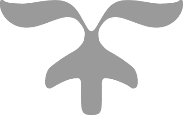 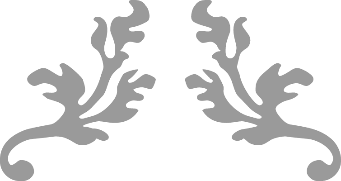 